ANOTACIJA IZBRANE KNJIGEBoštjan Gorenc, Jaka Vukotič (ilustracije) s pomočjo Kozma Ahačiča: REFORMATORJI V STRIPU ali kako smo Slovenci dobili prvo res dooooolgo knjigo (in eno krajšo, ki je opisala, kako pišemo)Škrateljc, zavod za kulturo, izobraževanje in šport Bevke, 2020Utemeljitev strokovne komisije za literarne prireditve in razvijanje bralne kulture JAK:Knjižno delo Reformatorji v stripu v obliki stripa prinaša epizodo iz slovenske literarne zgodovine oziroma, natančneje, iz časa nastanka in prvih začetkov slovstva v slovenskem jeziku. Zgodba se osredotoča na osebnosti Jurija Dalmatina, prvega prevajalca integralnega besedila Svetega pisma v slovenščino, in Adama Bohoriča, ki je s svojimi Zimskimi uricami prostimi postavil slovnične in pravopisne temelje slovenščini kot visoko artikuliranemu evropskemu jeziku. Očrtano je zgodovinsko, družbeno in versko dogajanje v drugi polovici šestnajstega stoletja na tleh današnje Slovenije in v širšem srednjeevropskem prostoru, kjer so se rojevale, se medsebojno opajale in spopadale ideje verske reformacije, ki so bistveno vplivale tudi na duhovno zgodovino Slovencev. Ves ta zahtevni zgodovinski in družbeni kontekst je v stripu podan iskrivo, duhovito in sodobnemu mlademu bralcu izrazito prijazno: jezik je posejan s številnimi duhovitimi vrivki iz današnje govorne prakse mladostnikov, v pripovedi se vrstijo diskretni šegavi namigi in aluzije na nekatere sočasne pojave in dogodke iz naše sodobne družbene realnosti, pri tem pa besedilo ohranja zgodovinsko in kulturno verodostojnost in dejstveno neoporečnost. Delo je zato nadvse hvalevreden pripomoček pri pouku slovenske slovstvene zgodovine, namenjen bolj razvedrilnemu, sproščenemu pristopu h kanoniziranim avtoritetam nacionalne literarne zgodovine. Na koncu je dodana poglobljena in strokovnemu poznavanju namenjena spremna beseda jezikoslovca dr. Kozme Ahačiča. Duhovito in informativno izčrpno besedilo o reformatorjih spremljajo hudomušne Vukotičeve ilustracije, ki ob osrednjem toku pripovedi nizajo še nekatere aluzije na današnji čas, s čimer se izognejo poučni »zateženosti« in šolski resnobnosti. Tako se strip usmerja k senzibilnosti današnjega mladega bralca, vajenega bolj slikovnega kot besednega nagovora, obenem pa nagovarja tako osnovno- in srednješolce ter odraslega, literarno bolj razgledanega bralca, kar pomeni, da dosega naslovniško dvojnost oz. širšo bralno odzivnost.Boštjan Gorenc Pižama je kakovosten prevajalec in avtor mladinske književnosti, ki se pisanja loteva preko inovativnih, tudi parodičnih besedilnih vzorcev, hkrati je tudi prepoznaven obraz med promotorji branja. Ilustrator Jaka Vukotič je v stripu razvil sodoben, svojevrsten in prepoznaven likovni slog. Dr. Kozma Ahačič sodi med najuglednejše jezikoslovce mlajše generacije, saj je za svoje delo prejel številna priznanja, med drugim leta 2017 zlati znak ZRC SAZU za odmevne znanstvene rezultate s področja zgodovine slovenskega jezikoslovja in vsebinsko ter oblikovno zamisel portala Fran.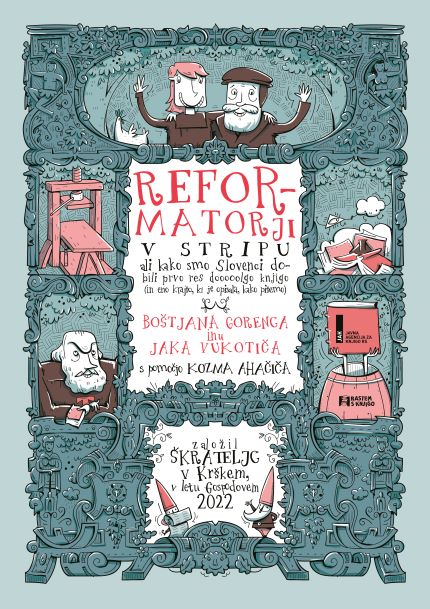 